Клуб для детей  "группы риска" Дикий оркестр"Пояснительная записка:Создание клуба Дикий оркестр - отличная идея для ребят, для раскрытия их потенциала и талантов! Наличие оркестра в детском лагере позволяет организовать досуг ребят, расширяя сферу их музыкальной деятельности и непременно повышая их интерес к музыке. Особенностью данного оркестра является создание инструментов из  подручного материала, что даст ребятам возможность найти  креативное решение имеющимся в лагере различным предметам. Участники смогут исполнить произведение, созданное на основе современных мелодий, создав из них оригинальное представление. Музыка  способна поднимать настроение и повышать общий жизненный тонус. Изготовление детьми  инструментов, привлекательность и легкость игры на них в оркестре принесет детям радость, создаст предпосылки для дальнейших занятий музыкой, сформирует интерес к познанию мира музыки в разных его проявлениях. На занятиях курса у учащихся вырабатывается чувство ответственности за общее дело, понимание роли коллективного труда, дисциплинированность, товарищеское доверие, уверенность в своих силах. Воспитание ребенка через музыкальное искусство, желание детей играть на инструментах  (да еще и на необычных-созданных, своими руками) и стремление более полно развивать у детей уже имеющиеся музыкальные  и творческие способности, креативность и артистичность,  обусловили необходимость разработки данного курса.Программа рассчитана на 9 учебных часов.Цель программы: к окончанию клуба подростки научаться играть на созданных своими руками инструментах.   Задачи: познакомить подростков с возможностями музыкальных инструментов;научить подростков находить неординарное решение предметам лагеря;закрепить полученные подростками знания на практике в процессе изготовления собственного музыкального инструмента;оценить качество освоенных подростками знаний и навыков посредством презентации совместной музыкальной композиции.В результате реализации программы подростки:1) знают: виды музыкальных инструментов, особенности их звучания.2) умеют: самостоятельно изготовить инструмент из подручного материала;3) владеют: игрой на созданном своими руками инструменте.   Способом оценки достижения результата является внутриклубная презентация оркестра, на которой дети вместе представляют возможности своих инструментов и свои артистические, вокальные способности.Содержание программы построено с учетом следующих принципов: 1) Принцип творческой индивидуальности.Творческая индивидуальность – это характеристика личности, которая в самой полной мере реализует, развивает свой творческий потенциал.2) Принцип уважения и доверия.Этот принцип может быть реализован при следующих условиях:добровольного включения ребёнка в ту или иную деятельность; доверие ребёнку в выборе средств достижения поставленной цели, в основном на вере в возможность каждого ребёнка и его собственной вере в достижении негативных последствий в процессе педагогического воздействия; в учёте интересов учащихся, их индивидуальных вкусов.3) Принцип товарищеского уважения и товарищеской требовательности к каждому члену временного детского коллектива (моделирование ситуации, когда все заинтересованы в успехе каждого, создает условия для максимального раскрытия и реализации потенциальных возможностей каждого участника, способствует снятию психологических и иных зажимов и максимально активной творческой деятельности). 2. Учебно-тематический план3. Содержание программыТема 1.Изготовление музыкальных инструментов.Теория: Музыкальные инструменты. Оркестр. Практика: Создание инструментов своими руками из различных предметов в лагере.  Тема 2 .Создание музыкальной композиции.Теория: Жанры музыкальные. Прослушивание инструментальных оркестров. Практика: Создание музыкальной композиции с использованием необычных инструментов и пения. Тема 3. Презентация оркестра Практика: Музыкальное выступление в лагере.4. Методическое и техническое обеспечение программыСписок литературы Электронные ресурсы:Настольная книга вожатого./ Режим доступа: https://yadi.sk/i/uy0AANd0J3BSzQ       	Энциклопедия музыкальных инструментов. / Режим доступа:  	https://eomi.ru/list/ 	Музыкальные инструменты. Библиотека звуков. / Режим доступа: https://pro-sound.org/playlist/118/muzykalnye-instrumenty6. Приложение 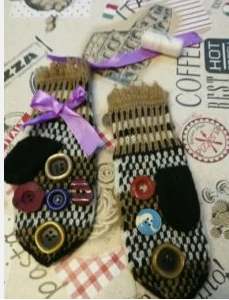 Варианты изготовления инструментов своими рукамиМузыкальные варежкиВыбираем варежки и пришиваем пуговички разного диаметраМатериал:ВарежкиПуговицыФурнитура для украшенияПроцесс изготовления:Берем варежки, пуговицыСо стороны ладошки пришиваем пуговицыДругую сторону (тыльную) украшаем по своему усмотрению (ленточками, бусинками, пайетками)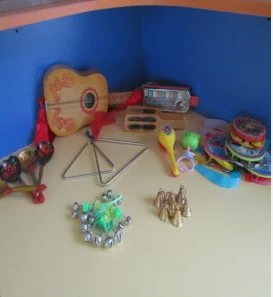 Наш ударный инструмент готов! Шумовые браслетыЗвонкие браслетыОчень легко и просто изготовить шумовые браслеты из простых резинок для волос.Покупаем резинки волос, пришиваем к ним бубенцы или колокольчики (в любом рыболовном магазине).Музыкальные инструменты для оркестра готовы, а если ребенку захочется спеть под ваш аккомпанемент, как же тогда обойтись без микрофона? Предлагаем проявить инициативу и сделать вместе Самодельный микрофон. Если говорить (петь), держа его перед губами, то к звуку вашего голоса добавиться эхо. Итак, приступаем к процессу изготовления. Даже “пустая” консервная банка может пригодиться. Нам понадобятся: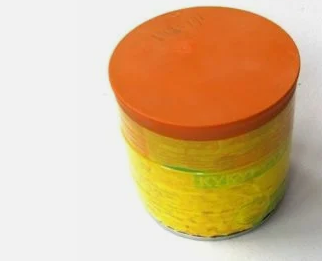 Консервная банкаВоздушный шарик СкотчХод работы:Воздушный шарик плотно натягиваем на открытый верх банки, по всей окружности закрепить скотчем. Микрофон готов.Смета расходов на реализацию программы клуба№ п/пНаименование разделов и темКоличество часовКоличество часовКоличество часов№ п/пНаименование разделов и темТеоретич.Практ.ВсегоИзготовление музыкальных инструментов.134Создание музыкальной композиции.133Презентация оркестра-11Всего часов:279№ТемазанятияКол-во часов/из них теор.Методы, формы и технологии проведения занятияФорма организации деятельностиТехническое оснащение(оборудование) РезультатИзготовление музыкальных инструментов.1/3Беседа о музыкальных инструментах, их возможностях; обсуждение возможных предметов для изготовления инструментов. Изготовление необычных инструментов для оркестра.КоллективнаяПомещение - творческая мастерская. Проектор или компьютер для демонстрации звучания инструментов. Различные предметы: стаканы, кастрюли, шары, деревянные дощечки, бутылки и др.Дети совместно создают необычные инструменты для оркестраСоздание музыкальной композиции.1/3Беседа о ролях в оркестре и музыкальных жанрах.Выбор или создание новой композиции с возможным голосовым сопровождением. Выпуск афиши для выступления «Дикого оркестра».ИндивидуальнаяИзготовленные детьми инструменты, декорации, возможно костюмы.Выпуск афиши.Каждый ребенок выбирает себе инструмент и репетирует выступление для совместного представленияПрезентация оркестра0/1Презентация каждым ребенком готового инструмента и его возможностей.КоллективнаяСцена для выступлений, готовые инструменты и декорации для номера.Презентация музыкального номера №п/пНаименование ЦенаКол-воОбщая стоимостьМатериалы для декораций, костюмов, инструментовПуговицыЛенточкиСкотчШарикиРезинки для волос Краски акриловыеЛеска 50 рублей100 рублей50 рублей200 рублей100 рублей300 рублей50 рублей15 штук15 штук2 штуки15 штук15 штук3 болона1 упаковка850 р.Ватман и маркеры для афиши.50р.150р.1 ватман1 упаковка фломастеров200р.Итого:Итого:Итого:Итого:1050 рублей1050 рублей